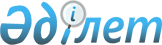 О внесении изменений в решение Созакского районного маслихата от 26 декабря 2019 года № 295 "О бюджете сельских округов и поселков на 2020-2022 годы"
					
			С истёкшим сроком
			
			
		
					Решение Созакского районного маслихата Туркестанской области от 25 ноября 2020 года № 359. Зарегистрировано Департаментом юстиции Туркестанской области 3 декабря 2020 года № 5927. Прекращено действие в связи с истечением срока
      В соответствии с пунктом 2 статьи 9-1, пунктом 4 статьи 106 Бюджетного кодекса Республики Казахстан от 4 декабря 2008 года, подпунктом 1) пункта 1 статьи 6 Закона Республики Казахстан от 23 января 2001 года "О местном государственном управлении и самоуправлении в Республике Казахстан" Созакский районный маслихат РЕШИЛ:
      1. Внести в решение Созакского районного маслихата от 26 декабря 2019 года № 295 "О бюджете сельских округов и поселков на 2020-2022 годы" (зарегистрировано в реестре государственной регистрации нормативных правовых актов за № 5351, опубликовано в эталонном контрольном банке нормативных правовых актов Республики Казахстан в электронном виде 13 января 2020 года) следующие изменения:
      пункт 3 изложить в следующей редакции: 
      "3. Утвердить бюджет сельского округа Жуантобе на 2020-2022 годы согласно приложению 4 соответственно, в том числе на 2020 год в следующих объемах:
      1) доходы – 68 266 тысяч тенге:
      налоговые поступления –1 793 тысяч тенге;
      неналоговые поступления – 41 тысяч тенге;
      поступления от продажи основного капитала –0;
      поступления трансфертов – 66 432 тысяч тенге;
      2) затраты – 69 768 тысяч тенге;
      3) чистое бюджетное кредитование – 0:
      бюджетные кредиты – 0;
      погашение бюджетных кредитов – 0;
      4) сальдо по операциям с финансовыми активами – 0:
      приобретение финансовых активов – 0;
      поступления от продажи финансовых активов государства – 0;
      5) дефицит (профицит) бюджета – -1 502 тысяч тенге;
      6) финансирование дефицита (использование профицита) бюджета –1 502 тысяч тенге;
      поступление займов – 0;
      погашение займов – 0;
      используемые остатки бюджетных средств – 1 502 тысяч тенге.".
      пункт 5 изложить в следующей редакции:
      "5. Утвердить бюджет сельского округа Каракур на 2020-2022 годы согласно приложению 7 соответственно, в том числе на 2020 год в следующих объемах:
      1) доходы – 86 539 тысяч тенге:
      налоговые поступления – 3 261 тысяч тенге;
      неналоговые поступления – 675 тысяч тенге;
      поступления от продажи основного капитала – 0;
      поступления трансфертов – 82 603 тысяч тенге;
      2) затраты – 87 618 тысяч тенге;
      3) чистое бюджетное кредитование – 0:
      бюджетные кредиты – 0;
      погашение бюджетных кредитов – 0;
      4) сальдо по операциям с финансовыми активами – 0:
      приобретение финансовых активов – 0;
      поступления от продажи финансовых активов государства – 0;
      5) дефицит (профицит) бюджета – -1 079 тысяч тенге;
      6) финансирование дефицита (использование профицита) бюджета – 1 079 тысяч тенге;
      поступление займов – 0;
      погашение займов – 0;
      используемые остатки бюджетных средств – 1 079 тысяч тенге.".
      пункт 7 изложить в следующей редакции:
      "7. Утвердить бюджет сельского округа Каратау на 2020-2022 годы согласно приложению 10 соответственно, в том числе на 2020 год в следующих объемах:
      1) доходы – 71 246 тысяч тенге:
      налоговые поступления – 12 029 тысяч тенге;
      неналоговые поступления – 0;
      поступления от продажи основного капитала – 0;
      поступления трансфертов – 59 217 тысяч тенге;
      2) затраты – 72 658 тысяч тенге;
      3) чистое бюджетное кредитование – 0:
      бюджетные кредиты – 0;
      погашение бюджетных кредитов – 0;
      4) сальдо по операциям с финансовыми активами – 0:
      приобретение финансовых активов – 0;
      поступления от продажи финансовых активов государства – 0;
      5) дефицит (профицит) бюджета – -1 412 тысяч тенге;
      6) финансирование дефицита (использование профицита) бюджета –1 412 тысяч тенге;
      поступление займов – 0;
      погашение займов – 0;
      используемые остатки бюджетных средств – 1 412 тысяч тенге.".
      пункт 9 изложить в следующей редакции: 
      "9. Утвердить бюджет сельского округа Кумкент на 2020-2022 годы согласно приложению 13 соответственно, в том числе на 2020 год в следующих объемах:
      1) доходы – 94 030 тысяч тенге:
      налоговые поступления –2 132 тысяч тенге;
      неналоговые поступления – 0;
      поступления от продажи основного капитала – 0;
      поступления трансфертов – 91 898 тысяч тенге;
      2) затраты – 94 738 тысяч тенге;
      3) чистое бюджетное кредитование – 0:
      бюджетные кредиты – 0;
      погашение бюджетных кредитов – 0;
      4) сальдо по операциям с финансовыми активами – 0:
      приобретение финансовых активов – 0;
      поступления от продажи финансовых активов государства – 0;
      5) дефицит (профицит) бюджета – -708 тысяч тенге;
      6) финансирование дефицита (использование профицита) бюджета –708 тысяч тенге;
      поступление займов – 0;
      погашение займов – 0;
      используемые остатки бюджетных средств – 708 тысяч тенге.".
      пункт 11 изложить в следующей редакции: 
      "11. Утвердить бюджет сельского округа Созак на 2020-2022 годы согласно приложению 16 соответственно, в том числе на 2020 год в следующих объемах
      1) доходы – 171 409 тысяч тенге:
      налоговые поступления – 6 780 тысяч тенге;
      неналоговые поступления – 3 070 тысяч тенге;
      поступления от продажи основного капитала – 0;
      поступления трансфертов – 161 559 тысяч тенге;
      2) затраты – 173 015 тысяч тенге;
      3) чистое бюджетное кредитование – 0:
      бюджетные кредиты – 0;
      погашение бюджетных кредитов – 0;
      4) сальдо по операциям с финансовыми активами – 0:
      приобретение финансовых активов – 0; 
      поступления от продажи финансовых активов государства – 0;
      5) дефицит (профицит) бюджета – - 1 606 тысяч тенге;
      6) финансирование дефицита (использование профицита) бюджета – 1 606 тысяч тенге;
      поступление займов – 0;
      погашение займов – 0;
      используемые остатки бюджетных средств – 1 606 тысяч тенге.".
      пункт 15 изложить в следующей редакции: 
      "15. Утвердить бюджет сельского округа Шолаккорган на 2020-2022 годы согласно приложению 22 соответственно, в том числе на 2020 год в следующих объемах:
      1) доходы – 442 320 тысяч тенге:
      налоговые поступления – 41 519 тысяч тенге;
      неналоговые поступления – 3 039 тысяч тенге;
      поступления от продажи основного капитала – 0;
      поступления трансфертов – 397 762 тысяч тенге;
      2) затраты – 447 941 тысяч тенге;
      3) чистое бюджетное кредитование – 0:
      бюджетные кредиты – 0;
      погашение бюджетных кредитов – 0;
      4) сальдо по операциям с финансовыми активами – 0:
      приобретение финансовых активов – 0;
      поступления от продажи финансовых активов государства – 0;
      5) дефицит (профицит) бюджета – -5 621 тысяч тенге;
      6) финансирование дефицита (использование профицита) бюджета – 5 621 тысяч тенге;
      поступление займов – 0;
      погашение займов – 0;
      используемые остатки бюджетных средств – 5 621 тысяч тенге.".
      пункт 17 изложить в следующей редакции:
      "17. Утвердить бюджет сельского округа Шу на 2020-2022 годы согласно приложению 25 соответственно, в том числе на 2020 год в следующих объемах:
      1) доходы – 57 067 тысяч тенге:
      налоговые поступления – 253 тысяч тенге;
      неналоговые поступления – 0;
      поступления от продажи основного капитала – 0;
      поступления трансфертов – 56 814 тысяч тенге;
      2) затраты – 57 067 тысяч тенге;
      3) чистое бюджетное кредитование – 0:
      бюджетные кредиты – 0;
      погашение бюджетных кредитов – 0;
      4) сальдо по операциям с финансовыми активами – 0:
      приобретение финансовых активов – 0;
      поступления от продажи финансовых активов государства – 0;
      5) дефицит (профицит) бюджета – 0;
      6) финансирование дефицита (использование профицита) бюджета –0 ;
      поступление займов – 0;
      погашение займов – 0;
      используемые остатки бюджетных средств –0.
      пункт 19 изложить в следующей редакции: 
      "19. Утвердить бюджет поселка Кыземшек на 2020-2022 годы согласно приложению 28 соответственно, в том числе на 2020 год в следующих объемах:
      1) доходы – 182 905 тысяч тенге:
      налоговые поступления – 8 887 тысяч тенге;
      неналоговые поступления – 1 600 тысяч тенге;
      поступления от продажи основного капитала – 0;
      поступления трансфертов – 172 418 тысяч тенге;
      2) затраты – 184 686 тысяч тенге;
      3) чистое бюджетное кредитование – 0:
      бюджетные кредиты – 0;
      погашение бюджетных кредитов – 0;
      4) сальдо по операциям с финансовыми активами – 0:
      приобретение финансовых активов – 0;
      поступления от продажи финансовых активов государства – 0;
      5) дефицит (профицит) бюджета – -1 781 тысяч тенге;
      6) финансирование дефицита (использование профицита) бюджета – 1 781 тысяч тенге;
      поступление займов – 0;
      погашение займов – 0;
      используемые остатки бюджетных средств –1 781 тысяч тенге.".
      пункт 21 изложить в следующей редакции: 
      "21. Утвердить бюджет поселка Таукент на 2020-2022 годы согласно приложению 31 соответственно, в том числе на 2020 год в следующих объемах:
      1) доходы – 321 010 тысяч тенге:
      налоговые поступления – 27 832 тысяч тенге;
      неналоговые поступления – 708 тысяч тенге;
      поступления от продажи основного капитала – 0;
      поступления трансфертов – 292 470 тысяч тенге;
      2) затраты – 326 229 тысяч тенге;
      3) чистое бюджетное кредитование – 0:
      бюджетные кредиты – 0;
      погашение бюджетных кредитов – 0;
      4) сальдо по операциям с финансовыми активами – 0:
      приобретение финансовых активов – 0;
      поступления от продажи финансовых активов государства – 0;
      5) дефицит (профицит) бюджета – -5 219 тысяч тенге;
      6) финансирование дефицита (использование профицита) бюджета 5 219 тысяч тенге;
      поступление займов – 0;
      погашение займов –0;
      используемые остатки бюджетных средств – 5 219 тысяч тенге.".
      Приложения 4, 7, 10, 13, 16, 22, 25, 28 и 31 указанному решению изложить в новой редакции согласно приложениям 1, 2, 3, 4, 5, 6, 7, 8 и 9 настоящему решению.
      2. Государственному учреждению "Аппарат Созакского районного маслихата" в порядке, установленном законодательством Республики Казахстан, обеспечить:
      1) государственную регистрацию настоящего решения в Республиканском государственном учреждении "Департамент юстиции Туркестанской области Министерства юстиции Республики Казахстан";
      2) размещение настоящего решения на интернет-ресурсе Созакского районного маслихата после его официального опубликования.
      3. Настоящее решение вводится в действие с 1 января 2020 года. Бюджет сельского округа Жуантобе на 2020 год Бюджет сельского округа Каракур на 2020 год Бюджет сельского округа Каратау на 2020 год Бюджет сельского округа Кумкент на 2020 год Бюджет сельского округа Созак на 2020 год Бюджет сельского округа Шолаккорган на 2020 год Бюджет сельского округа Шу на 2020 год Бюджет поселка Кыземшек на 2020 год Бюджет поселка Таукент на 2020 год
					© 2012. РГП на ПХВ «Институт законодательства и правовой информации Республики Казахстан» Министерства юстиции Республики Казахстан
				
      Председатель сессии

      районного маслихата

И. Омарбеков

      Секретарь районного маслихата

Б. Байғараев
Приложение 1 к решению
Созакского районного
маслихата от 25 ноября
2020 года № 359Приложение 4 к решению
Созакского районного
маслихата от 26 декабря
2019 года № 295
 Категория 
 Категория 
 Категория 
 Категория 
 Категория 
 Категория 
 Категория 
Сумма, тысяч тенге
Класс 
Класс 
Класс 
Класс 
Класс 
Сумма, тысяч тенге
Подкласс
Подкласс
Подкласс
Подкласс
Сумма, тысяч тенге
Специфика
Специфика
Специфика
Специфика
Сумма, тысяч тенге
Наименование
Сумма, тысяч тенге
1
1
1
1
1
1
2
3
1. Доходы
68 266
1
Налоговые поступления
1 793
01
Подоходный налог
0
2
2
2
Индивидуальный подоходный налог
0
04
Hалоги на собственность
1 793
1
1
1
Hалоги на имущество
30
3
3
3
Земельный налог
130
4
4
4
Hалог на транспортные средства
1 633
2
Неналоговые поступления
41
04
Штрафы, пени, санкции, взыскания, налагаемые государственными учреждениями, финансируемыми из государственного бюджета, а также содержащимися и финансируемыми из бюджета (сметы расходов) Национального Банка Республики Казахстан
41
1
1
1
Штрафы, пени, санкции, взыскания, налагаемые государственными учреждениями, финансируемыми из государственного бюджета, а также содержащимися и финансируемыми из бюджета (сметы расходов) Национального Банка Республики Казахстан, за исключением поступлений от организаций нефтяного сектора и в Фонд компенсации потерпевшим
41
06
Прочие неналоговые поступления
0
1
1
1
Прочие неналоговые поступления
0
3
Поступления от продажи основного капитала
0
4
Поступления трансфертов
66 432
02
Трансферты из вышестоящих органов государственного управления
66 432
3
3
3
Трансферты из районного (города областного значения) бюджета
66 432
Функциональная группа
Функциональная группа
Функциональная группа
Функциональная группа
Функциональная группа
Функциональная группа
Функциональная группа
Сумма, тысяч тенге
Функциональная подгруппа
Функциональная подгруппа
Функциональная подгруппа
Функциональная подгруппа
Функциональная подгруппа
Функциональная подгруппа
Сумма, тысяч тенге
Администратор бюджетных программ
Администратор бюджетных программ
Администратор бюджетных программ
Администратор бюджетных программ
Администратор бюджетных программ
Сумма, тысяч тенге
Программа
Программа
Программа
Сумма, тысяч тенге
Наименование
Сумма, тысяч тенге
2. Затраты
69 768
01
Государственные услуги общего характера
28 202
1
Представительные, исполнительные и другие органы, выполняющие общие функции государственного управления
28 202
124
124
Аппарат акима города районного значения, села, поселка, сельского округа
28 202
001
001
Услуги по обеспечению деятельности акима города районного значения, села, поселка, сельского округа
28 202
04
Образование
21 747
1
Дошкольное воспитание и обучение
21 747
124
124
Аппарат акима города районного значения, села, поселка, сельского округа
21 747
004
004
Дошкольное воспитание и обучение и организация медицинского обслуживания в организациях дошкольного воспитания и обучения
21 747
06
Социальная помощь и социальное обеспечение
746
2
Социальная помощь
746
124
124
Аппарат акимагорода районного значения, села, поселка, сельского округа
746
003
003
Оказание социальной помощи нуждающимся гражданам на дом
746
07
Жилищно-коммунальное хозяйство
3 691
3
Благоустройство населенных пунктов
3 691
124
124
Аппарат акима города районного значения, села, поселка, сельского округа
3 691
008
008
Освещение улиц в населенных пунктах
3 091
009
009
Обеспечение санитарии населенных пунктов
300
011
011
Благоустройство и озеленение населенных пунктов
300
08
Культура, спорт, туризм и информационное пространство
200
2
Спорт
200
124
124
Аппарат акима города районного значения, села, поселка, сельского округа
200
028
028
Проведение физкультурно-оздоровительных и спортивных мероприятий на местном уровне
200
15
Трансферты
15 182
1
Трансферты
15 182
124
124
Аппарат акима города районного значения, села, поселка, сельского округа
15 182
051
051
Целевые текущие трансферты из нижестоящего бюджета на компенсацию потерь вышестоящего бюджета в связи с изменением законодательства
15 182
3. Чистое бюджетное кредитование
0
Бюджетные кредиты
0
Категория 
Категория 
Категория 
Категория 
Категория 
Категория 
Категория 
Сумма, тысяч тенге
Класс
Класс
Класс
Класс
Класс
Класс
Сумма, тысяч тенге
Подкласс
Подкласс
Подкласс
Подкласс
Подкласс
Сумма, тысяч тенге
Специфика Наименование
Специфика Наименование
Специфика Наименование
Специфика Наименование
Специфика Наименование
Специфика Наименование
5
Погашение бюджетных кредитов
0
01
Погашение бюджетных кредитов
0
1
Погашение бюджетных кредитов, выданных из государственного бюджета
0
4. Сальдо по операциям с финансовыми активами
0
Приобретение финансовых активов
0
Поступления от продажи финансовых активов государства
0
5. Дефицит (профицит) бюджета
-1 502
6. Финансирование дефицита (использование профицита) бюджета
1 502
7
Поступления займов
0
Функциональная группа 
Функциональная группа 
Функциональная группа 
Функциональная группа 
Функциональная группа 
Функциональная группа 
Функциональная группа 
Сумма, тысяч тенге
Функциональная подгруппа 
Функциональная подгруппа 
Функциональная подгруппа 
Функциональная подгруппа 
Функциональная подгруппа 
Функциональная подгруппа 
Сумма, тысяч тенге
Администратор бюджетных программ 
Администратор бюджетных программ 
Администратор бюджетных программ 
Администратор бюджетных программ 
Администратор бюджетных программ 
Сумма, тысяч тенге
Программа Наименование 
Программа Наименование 
Программа Наименование 
Программа Наименование 
Сумма, тысяч тенге
16
Погашение займов
Погашение займов
0
1
Погашение займов
Погашение займов
0
Категория 
Категория 
Категория 
Категория 
Категория 
Категория 
Категория 
Сумма, тысяч тенге
Класс
Класс
Класс
Класс
Класс
Класс
Сумма, тысяч тенге
Подкласс
Подкласс
Подкласс
Подкласс
Подкласс
Сумма, тысяч тенге
Специфика Наименование
Специфика Наименование
Специфика Наименование
Специфика Наименование
Сумма, тысяч тенге
8
Используемые остатки бюджетных средств
Используемые остатки бюджетных средств
1 502
01
Остатки бюджетных средств
Остатки бюджетных средств
1 502
1
Свободные остатки бюджетных средств
Свободные остатки бюджетных средств
1 502
01
01
Свободные остатки бюджетных средств
Свободные остатки бюджетных средств
1 502Приложение 2 к решению
Созакского районного
маслихата от 25 ноября
2020 года № 359Приложение 7 к решению
Созакского районного
маслихата от 26 декабря
2019 года № 295
 Категория 
 Категория 
 Категория 
 Категория 
 Категория 
 Категория 
 Категория 
 Категория 
Сумма, тысяч тенге
Класс 
Класс 
Класс 
Класс 
Класс 
Класс 
Сумма, тысяч тенге
Подкласс
Подкласс
Подкласс
Подкласс
Подкласс
Сумма, тысяч тенге
Специфика
Специфика
Специфика
Специфика
Специфика
Сумма, тысяч тенге
Наименование
Сумма, тысяч тенге
1
1
1
1
1
1
1
2
3
1. Доходы
86 539
1
Налоговые поступления
3 261
01
Подоходный налог
0
2
2
2
2
Индивидуальный подоходный налог
0
04
Hалоги на собственность
3 261
1
1
1
1
Hалоги на имущество
33
3
3
3
3
Земельный налог
293
4
4
4
4
Hалог на транспортные средства
2 935
2
Неналоговые поступления
675
01
Доходы от государственной собственности
675
5
5
5
5
Доходы от аренды имущества, находящегося в государственной собственности
675
3
Поступления от продажи основного капитала
0
4
Поступления трансфертов
82 603
02
Трансферты из вышестоящих органов государственного управления
82 603
3
3
3
3
Трансферты из районного (города областного значения) бюджета
82 603
Функциональная группа
Функциональная группа
Функциональная группа
Функциональная группа
Функциональная группа
Функциональная группа
Функциональная группа
Функциональная группа
Сумма, тысяч тенге
Функциональная подгруппа
Функциональная подгруппа
Функциональная подгруппа
Функциональная подгруппа
Функциональная подгруппа
Функциональная подгруппа
Функциональная подгруппа
Сумма, тысяч тенге
Администратор бюджетных программ
Администратор бюджетных программ
Администратор бюджетных программ
Администратор бюджетных программ
Администратор бюджетных программ
Администратор бюджетных программ
Сумма, тысяч тенге
Программа
Программа
Программа
Программа
Сумма, тысяч тенге
Наименование
Сумма, тысяч тенге
2. Затраты
87 618
01
Государственные услуги общего характера
32 028
1
Представительные, исполнительные и другие органы, выполняющие общие функции государственного управления
32 028
124
124
Аппарат акима города районного значения, села, поселка, сельского округа
32 028
001
001
001
Услуги по обеспечению деятельности акима города районного значения, села, поселка, сельского округа
31 763
022
022
022
Капитальные расходы государственного органа
265
04
Образование
19 616
1
Дошкольное воспитание и обучение
19 616
124
124
Аппарат акима города районного значения, села, поселка, сельского округа
19 616
004
004
004
Дошкольное воспитание и обучение и организация медицинского обслуживания в организациях дошкольного воспитания и обучения
19 616
06
Социальная помощь и социальное обеспечение
820
2
Социальная помощь
820
124
124
Аппарат акима города районного значения, села, поселка, сельского округа
820
003
003
003
Оказание социальной помощи нуждающимся гражданам на дом
820
07
Жилищно-коммунальное хозяйство
16 171
3
Благоустройство населенных пунктов
16 171
124
124
Аппарат акима города районного значения, села, поселка, сельского округа
16 171
008
008
008
Освещение улиц в населенных пунктах
7592
009
009
009
Обеспечение санитарии населенных пунктов
440
011
011
011
Благоустройство и озеленение населенных пунктов
8139
08
Культура, спорт, туризм и информационное пространство
50
2
Спорт
50
124
124
Аппарат акима города районного значения, села, поселка, сельского округа
50
028
028
028
Проведение физкультурно-оздоровительных и спортивных мероприятий на местном уровне
50
15
Трансферты
18 933
1
Трансферты
18 933
124
124
Аппарат акима города районного значения, села, поселка, сельского округа
18 933
051
051
051
Целевые текущие трансферты из нижестоящего бюджета на компенсацию потерь вышестоящего бюджета в связи с изменением законодательства
18 933
3. Чистое бюджетное кредитование
0
Бюджетные кредиты
0
Категория 
Категория 
Категория 
Категория 
Категория 
Категория 
Категория 
Категория 
Сумма, тысяч тенге
Класс
Класс
Класс
Класс
Класс
Класс
Класс
Сумма, тысяч тенге
Подкласс
Подкласс
Подкласс
Подкласс
Подкласс
Подкласс
Сумма, тысяч тенге
Специфика Наименование
5
Погашение бюджетных кредитов
0
01
Погашение бюджетных кредитов
0
1
Погашение бюджетных кредитов, выданных из государственного бюджета
0
4. Сальдо по операциям с финансовыми активами
0
Приобретение финансовых активов
0
Поступления от продажи финансовых активов государства
0
5. Дефицит (профицит) бюджета
-1 079
6. Финансирование дефицита (использование профицита) бюджета
1 079
7
Поступления займов
0
Функциональная группа 
Функциональная группа 
Функциональная группа 
Функциональная группа 
Функциональная группа 
Функциональная группа 
Функциональная группа 
Функциональная группа 
Сумма, тысяч тенге
Функциональная подгруппа 
Функциональная подгруппа 
Функциональная подгруппа 
Функциональная подгруппа 
Функциональная подгруппа 
Функциональная подгруппа 
Функциональная подгруппа 
Сумма, тысяч тенге
Администратор бюджетных программ 
Администратор бюджетных программ 
Администратор бюджетных программ 
Администратор бюджетных программ 
Администратор бюджетных программ 
Администратор бюджетных программ 
Сумма, тысяч тенге
Программа Наименование 
Программа Наименование 
Программа Наименование 
Программа Наименование 
Программа Наименование 
Сумма, тысяч тенге
16
Погашение займов
Погашение займов
Погашение займов
0
1
Погашение займов
Погашение займов
Погашение займов
0
Категория 
Категория 
Категория 
Категория 
Категория 
Категория 
Категория 
Категория 
Сумма, тысяч тенге
Класс
Класс
Класс
Класс
Класс
Класс
Класс
Сумма, тысяч тенге
Подкласс
Подкласс
Подкласс
Подкласс
Подкласс
Подкласс
Сумма, тысяч тенге
Специфика Наименование
Специфика Наименование
Специфика Наименование
Специфика Наименование
Специфика Наименование
Сумма, тысяч тенге
8
Используемые остатки бюджетных средств
Используемые остатки бюджетных средств
1 079
01
Остатки бюджетных средств
Остатки бюджетных средств
1 079
1
Свободные остатки бюджетных средств
Свободные остатки бюджетных средств
1 079
01
01
01
Свободные остатки бюджетных средств
Свободные остатки бюджетных средств
1 079Приложение 3 к решению
Созакского районного
маслихата от 25 ноября
2020 года № 359Приложение 10 к решению
Созакского районного
маслихата от 26 декабря
2019 года № 295
Категория 
Категория 
Категория 
Категория 
Категория 
Категория 
Категория 
Сумма, тысяч тенге
Класс 
Класс 
Класс 
Класс 
Класс 
Класс 
Сумма, тысяч тенге
Подкласс
Подкласс
Подкласс
Подкласс
Подкласс
Сумма, тысяч тенге
Специфика
Специфика
Специфика
Специфика
Специфика
Сумма, тысяч тенге
Наименование
Сумма, тысяч тенге
1
1
1
1
1
1
1
2
3
1. Доходы
71 246
1
Налоговые поступления
12 029
01
Подоходный налог
0
2
2
2
2
Индивидуальный подоходный налог
0
04
Hалоги на собственность
12 029
1
1
1
1
Hалоги на имущество
10
3
3
3
3
Земельный налог
3 583
4
4
4
4
Hалог на транспортные средства
8 436
2
Неналоговые поступления
0
3
Поступления от продажи основного капитала
0
4
Поступления трансфертов
59 217
02
Трансферты из вышестоящих органов государственного управления
59 217
3
3
3
3
Трансферты из районного (города областного значения) бюджета
59 217
Функциональная группа
Функциональная группа
Функциональная группа
Функциональная группа
Функциональная группа
Функциональная группа
Функциональная группа
Функциональная группа
Сумма, тысяч тенге
Функциональная подгруппа
Функциональная подгруппа
Функциональная подгруппа
Функциональная подгруппа
Функциональная подгруппа
Функциональная подгруппа
Функциональная подгруппа
Сумма, тысяч тенге
Администратор бюджетных программ
Администратор бюджетных программ
Администратор бюджетных программ
Администратор бюджетных программ
Администратор бюджетных программ
Администратор бюджетных программ
Сумма, тысяч тенге
Программа
Программа
Программа
Программа
Сумма, тысяч тенге
Наименование
Сумма, тысяч тенге
2. Затраты
72 658
01
Государственные услуги общего характера
32 194
1
Представительные, исполнительные и другие органы, выполняющие общие функции государственного управления
32 194
124
124
Аппарат акима города районного значения, села, поселка, сельского округа
32 194
001
001
001
Услуги по обеспечению деятельности акима города районного значения, села, поселка, сельского округа
32 194
022
022
022
Капитальные расходы государственного органа
450
04
Образование
22 164
1
Дошкольное воспитание и обучение
22 164
124
124
Аппарат акима города районного значения, села, поселка, сельского округа
22 164
004
004
004
Дошкольное воспитание и обучение и организация медицинского обслуживания в организациях дошкольного воспитания и обучения
22 164
06
Социальная помощь и социальное обеспечение
854
2
Социальная помощь
854
124
124
Аппарат акима города районного значения, села, поселка, сельского округа
854
003
003
003
Оказание социальной помощи нуждающимся гражданам на дом
854
07
Жилищно-коммунальное хозяйство
972
3
Благоустройство населенных пунктов
972
124
124
Аппарат акима города районного значения, села, поселка, сельского округа
972
008
008
008
Освещение улиц в населенных пунктах
0
009
009
009
Обеспечение санитарии населенных пунктов
472
011
011
011
Благоустройство и озеленение населенных пунктов
500
08
Культура, спорт, туризм и информационное пространство
200
2
Спорт
200
124
124
Аппарат акима города районного значения, села, поселка, сельского округа
200
028
028
028
Проведение физкультурно-оздоровительных и спортивных мероприятий на местном уровне
200
15
Трансферты
15 824
1
Трансферты
15 824
124
124
Аппарат акима города районного значения, села, поселка, сельского округа
15 824
051
051
051
Целевые текущие трансферты из нижестоящего бюджета на компенсацию потерь вышестоящего бюджета в связи с изменением законодательства
15 824
3. Чистое бюджетное кредитование
0
Бюджетные кредиты
0
Категория 
Категория 
Категория 
Категория 
Категория 
Категория 
Категория 
Категория 
Сумма, тысяч тенге
Класс
Класс
Класс
Класс
Класс
Класс
Класс
Сумма, тысяч тенге
Подкласс
Подкласс
Подкласс
Подкласс
Подкласс
Подкласс
Сумма, тысяч тенге
Специфика Наименование
5
Погашение бюджетных кредитов
0
01
Погашение бюджетных кредитов
0
1
Погашение бюджетных кредитов, выданных из государственного бюджета
0
4. Сальдо по операциям с финансовыми активами
0
Приобретение финансовых активов
0
Поступления от продажи финансовых активов государства
0
5. Дефицит (профицит) бюджета
-1 412
6. Финансирование дефицита (использование профицита) бюджета
1 412
7
Поступления займов
0
Функциональная группа 
Функциональная группа 
Функциональная группа 
Функциональная группа 
Функциональная группа 
Функциональная группа 
Функциональная группа 
Функциональная группа 
Сумма, тысяч тенге
Функциональная подгруппа 
Функциональная подгруппа 
Функциональная подгруппа 
Функциональная подгруппа 
Функциональная подгруппа 
Функциональная подгруппа 
Функциональная подгруппа 
Сумма, тысяч тенге
Администратор бюджетных программ 
Администратор бюджетных программ 
Администратор бюджетных программ 
Администратор бюджетных программ 
Администратор бюджетных программ 
Администратор бюджетных программ 
Сумма, тысяч тенге
Программа Наименование 
Программа Наименование 
Программа Наименование 
Программа Наименование 
Программа Наименование 
Сумма, тысяч тенге
16
Погашение займов
Погашение займов
Погашение займов
0
1
Погашение займов
Погашение займов
Погашение займов
0
Категория 
Категория 
Категория 
Категория 
Категория 
Категория 
Категория 
Категория 
Сумма, тысяч тенге
Класс
Класс
Класс
Класс
Класс
Класс
Класс
Сумма, тысяч тенге
Подкласс
Подкласс
Подкласс
Подкласс
Подкласс
Подкласс
Сумма, тысяч тенге
Специфика Наименование
Специфика Наименование
Специфика Наименование
Специфика Наименование
Специфика Наименование
Сумма, тысяч тенге
8
Используемые остатки бюджетных средств
Используемые остатки бюджетных средств
1 412
01
Остатки бюджетных средств
Остатки бюджетных средств
1 412
1
Свободные остатки бюджетных средств
Свободные остатки бюджетных средств
1 412
01
01
01
Свободные остатки бюджетных средств
Свободные остатки бюджетных средств
1 412Приложение 4 к решению
Созакского районного
маслихата от 25 ноября
2020 года № 359Приложение 13 к решению
Созакского районного
маслихата от 26 декабря
2019 года № 295
Категория 
Категория 
Категория 
Категория 
Сумма, тысяч тенге
Класс 
Класс 
Класс 
Сумма, тысяч тенге
Подкласс
Подкласс
Сумма, тысяч тенге
Специфика
Специфика
Сумма, тысяч тенге
Наименование
Сумма, тысяч тенге
1
1
1
1
2
3
1. Доходы
94 030
1
Налоговые поступления
2 132
01
Подоходный налог
0
2
Индивидуальный подоходный налог
0
04
Hалоги на собственность
2 132
1
Hалоги на имущество
41
3
Земельный налог
550
4
Hалог на транспортные средства
1 541
2
Неналоговые поступления
0
3
Поступления от продажи основного капитала
0
4
Поступления трансфертов
91 898
02
Трансферты из вышестоящих органов государственного управления
91 898
3
Трансферты из районного (города областного значения) бюджета
91 898
Функциональная группа
Функциональная группа
Функциональная группа
Функциональная группа
Функциональная группа
Сумма, тысяч тенге
Функциональная подгруппа
Функциональная подгруппа
Функциональная подгруппа
Функциональная подгруппа
Сумма, тысяч тенге
Администратор бюджетных программ
Администратор бюджетных программ
Администратор бюджетных программ
Сумма, тысяч тенге
Программа
Программа
Наименование
2. Затраты
94 738
01
Государственные услуги общего характера
37 150
1
Представительные, исполнительные и другие органы, выполняющие общие функции государственного управления
37150
124
Аппарат акима города районного значения, села, поселка, сельского округа
37 150
001
Услуги по обеспечению деятельности акима города районного значения, села, поселка, сельского округа
37 150
04
Образование
33 560
1
Дошкольное воспитание и обучение
33 560
124
Аппарат акима города районного значения, села, поселка, сельского округа
33 560
004
Дошкольное воспитание и обучение и организация медицинского обслуживания в организациях дошкольного воспитания и обучения
600
07
Жилищно-коммунальное хозяйство
600
3
Благоустройство населенных пунктов
600
124
Аппарат акима города районного значения, села, поселка, сельского округа
0
008
Освещение улиц в населенных пунктах
300
009
Обеспечение санитарии населенных пунктов
300
011
Благоустройство и озеленение населенных пунктов
200
08
Культура, спорт, туризм и информационное пространство
200
2
Спорт
200
124
Аппарат акима города районного значения, села, поселка, сельского округа
200
028
Проведение физкультурно-оздоровительных и спортивных мероприятий на местном уровне
23 228
15
Трансферты
23 228
1
Трансферты
23 228
124
Аппарат акима города районного значения, села, поселка, сельского округа
23 228
051
Целевые текущие трансферты из нижестоящего бюджета на компенсацию потерь вышестоящего бюджета в связи с изменением законодательства
23 228
3. Чистое бюджетное кредитование
0
Бюджетные кредиты
0
Категория 
Категория 
Категория 
Категория 
Категория 
Сумма, тысяч тенге
Класс
Класс
Класс
Класс
Сумма, тысяч тенге
Подкласс
Подкласс
Подкласс
Сумма, тысяч тенге
Специфика Наименование
5
Погашение бюджетных кредитов
0
01
Погашение бюджетных кредитов
0
1
Погашение бюджетных кредитов, выданных из государственного бюджета
0
4. Сальдо по операциям с финансовыми активами
0
Приобретение финансовых активов
0
Поступления от продажи финансовых активов государства
0
5. Дефицит (профицит) бюджета
-708
6. Финансирование дефицита (использование профицита) бюджета
 708
7
Поступления займов
0
Функциональная группа 
Функциональная группа 
Функциональная группа 
Функциональная группа 
Функциональная группа 
Сумма, тысяч тенге
Функциональная подгруппа 
Функциональная подгруппа 
Функциональная подгруппа 
Функциональная подгруппа 
Сумма, тысяч тенге
Администратор бюджетных программ 
Администратор бюджетных программ 
Администратор бюджетных программ 
Сумма, тысяч тенге
Программа Наименование 
Программа Наименование 
16
Погашение займов
0
1
Погашение займов
0
Категория 
Категория 
Категория 
Сумма, тысяч тенге
Класс
Класс
Класс
Класс
Сумма, тысяч тенге
Подкласс
Подкласс
Подкласс
Сумма, тысяч тенге
Специфика Наименование
Специфика Наименование
8
Используемые остатки бюджетных средств
708
01
Остатки бюджетных средств
708
1
Свободные остатки бюджетных средств
708
01
Свободные остатки бюджетных средств
708Приложение 5 к решению
Созакского районного
маслихата от 25 ноября
2020 года № 359Приложение 16 к решению
Созакского районного
маслихата от 26 декабря
2019 года № 295
Категория 
Категория 
Категория 
Категория 
Категория 
Категория 
Категория 
Сумма, тысяч тенге
Класс 
Класс 
Класс 
Класс 
Класс 
Класс 
Сумма, тысяч тенге
Подкласс
Подкласс
Подкласс
Подкласс
Подкласс
Сумма, тысяч тенге
Специфика
Специфика
Специфика
Специфика
Специфика
Сумма, тысяч тенге
Наименование
Сумма, тысяч тенге
1
1
1
1
1
1
1
2
3
1. Доходы
171 409
1
Налоговые поступления
6 780
01
Подоходный налог
0
2
2
2
2
Индивидуальный подоходный налог
0
04
Hалоги на собственность
6 780
1
1
1
1
Hалоги на имущество
140
3
3
3
3
Земельный налог
833
4
4
4
4
Hалог на транспортные средства
5 807
2
Неналоговые поступления
3 070
01
Доходы от государственной собственности
3 010
5
5
5
5
Доходы от аренды имущества, находящегося в государственной собственности
3 010
06
Прочие неналоговые поступления
60
1
1
1
1
Прочие неналоговые поступления
60
3
Поступления от продажи основного капитала
0
4
Поступления трансфертов
161 559
02
Трансферты из вышестоящих органов государственного управления
161 559
3
3
3
3
Трансферты из районного (города областного значения) бюджета
161 559
Функциональная группа
Функциональная группа
Функциональная группа
Функциональная группа
Функциональная группа
Функциональная группа
Функциональная группа
Функциональная группа
Сумма, тысяч тенге
Функциональная подгруппа
Функциональная подгруппа
Функциональная подгруппа
Функциональная подгруппа
Функциональная подгруппа
Функциональная подгруппа
Функциональная подгруппа
Сумма, тысяч тенге
Администратор бюджетных программ
Администратор бюджетных программ
Администратор бюджетных программ
Администратор бюджетных программ
Администратор бюджетных программ
Администратор бюджетных программ
Сумма, тысяч тенге
Программа
Программа
Программа
Программа
Сумма, тысяч тенге
Наименование
Сумма, тысяч тенге
2. Затраты
173 015
01
Государственные услуги общего характера
41 400
1
Представительные, исполнительные и другие органы, выполняющие общие функции государственного управления
41 400
124
124
Аппарат акима города районного значения, села, поселка, сельского округа
41 400
001
001
001
Услуги по обеспечению деятельности акима города районного значения, села, поселка, сельского округа
40 483
022
022
022
Капитальные расходы государственного органа
917
04
Образование
68 053
1
Дошкольное воспитание и обучение
68 053
124
124
Аппарат акима города районного значения, села, поселка, сельского округа
68 053
004
004
004
Дошкольное воспитание и обучение и организация медицинского обслуживания в организациях дошкольного воспитания и обучения
68 053
07
Жилищно-коммунальное хозяйство
1 200
3
Благоустройство населенных пунктов
1 200
124
124
Аппарат акима города районного значения, села, поселка, сельского округа
1 200
008
008
008
Освещение улиц в населенных пунктах
0
009
009
009
Обеспечение санитарии населенных пунктов
700
011
011
011
Благоустройство и озеленение населенных пунктов
500
08
Культура, спорт, туризм и информационное пространство
0
2
Спорт
0
124
124
Аппарат акима города районного значения, села, поселка, сельского округа
0
028
028
028
Проведение физкультурно-оздоровительных и спортивных мероприятий на местном уровне
0
15
Трансферты
62 362
1
Трансферты
62 362
124
124
Аппарат акима города районного значения, села, поселка, сельского округа
62 362
051
051
051
Целевые текущие трансферты из нижестоящего бюджета на компенсацию потерь вышестоящего бюджета в связи с изменением законодательства
62 362
3. Чистое бюджетное кредитование
0
Бюджетные кредиты
0
Категория 
Категория 
Категория 
Категория 
Категория 
Категория 
Категория 
Категория 
Сумма, тысяч тенге
Класс
Класс
Класс
Класс
Класс
Класс
Класс
Сумма, тысяч тенге
Подкласс
Подкласс
Подкласс
Подкласс
Подкласс
Подкласс
Сумма, тысяч тенге
Специфика Наименование
5
Погашение бюджетных кредитов
0
01
Погашение бюджетных кредитов
0
1
Погашение бюджетных кредитов, выданных из государственного бюджета
0
4. Сальдо по операциям с финансовыми активами
0
Приобретение финансовых активов
0
Поступления от продажи финансовых активов государства
0
5. Дефицит (профицит) бюджета
-1 606
6. Финансирование дефицита (использование профицита) бюджета
1 606
7
Поступления займов
0
Функциональная группа 
Функциональная группа 
Функциональная группа 
Функциональная группа 
Функциональная группа 
Функциональная группа 
Функциональная группа 
Функциональная группа 
Сумма, тысяч тенге
Функциональная подгруппа 
Функциональная подгруппа 
Функциональная подгруппа 
Функциональная подгруппа 
Функциональная подгруппа 
Функциональная подгруппа 
Функциональная подгруппа 
Сумма, тысяч тенге
Администратор бюджетных программ 
Администратор бюджетных программ 
Администратор бюджетных программ 
Администратор бюджетных программ 
Администратор бюджетных программ 
Администратор бюджетных программ 
Сумма, тысяч тенге
Программа Наименование 
Программа Наименование 
Программа Наименование 
Программа Наименование 
Программа Наименование 
Сумма, тысяч тенге
16
Погашение займов
Погашение займов
Погашение займов
0
1
Погашение займов
Погашение займов
Погашение займов
0
Категория 
Категория 
Категория 
Сумма, тысяч тенге
Класс
Класс
Класс
Класс
Класс
Класс
Класс
Сумма, тысяч тенге
Подкласс
Подкласс
Подкласс
Подкласс
Подкласс
Подкласс
Сумма, тысяч тенге
Специфика Наименование
Специфика Наименование
Специфика Наименование
Специфика Наименование
Специфика Наименование
Сумма, тысяч тенге
8
Используемые остатки бюджетных средств
Используемые остатки бюджетных средств
1 606
01
Остатки бюджетных средств
Остатки бюджетных средств
1 606
1
Свободные остатки бюджетных средств
Свободные остатки бюджетных средств
1 606
01
01
01
Свободные остатки бюджетных средств
Свободные остатки бюджетных средств
1 606Приложение 6 к решению
Созакского районного
маслихата от 25 ноября
2020 года № 359Приложение 22 к решению
Созакского районного
маслихата от 26 декабря
2019 года № 295
 Категория 
 Категория 
 Категория 
 Категория 
 Категория 
 Категория 
 Категория 
 Категория 
Сумма, тысяч тенге
Класс 
Класс 
Класс 
Класс 
Класс 
Класс 
Сумма, тысяч тенге
Подкласс
Подкласс
Подкласс
Подкласс
Подкласс
Сумма, тысяч тенге
Специфика
Специфика
Специфика
Специфика
Специфика
Сумма, тысяч тенге
Наименование
Сумма, тысяч тенге
1
1
1
1
1
1
1
2
3
1. Доходы
442 320
1
Налоговые поступления
41 519
01
Подоходный налог
13 855
2
2
2
2
Индивидуальный подоходный налог
13 855
04
Hалоги на собственность
27 621
1
1
1
1
Hалоги на имущество
515
3
3
3
3
Земельный налог
1 301
4
4
4
4
Hалог на транспортные средства
25 805
05
Внутренние налоги на товары , работы и услуги
43
4
4
4
4
Сборы за ведение предпринимательской деятельности 
43
2
Неналоговые поступления
3 039
01
Доходы от государственной собственности
2 620
5
5
5
5
Доходы от аренды имущества, находящегося в государственной собственности
2 620
04
Штрафы, пени, санкции, взыскания, налагаемые государственными учреждениями, финансируемыми из государственного бюджета, а также содержащимися и финансируемыми из бюджета (сметы расходов) Национального Банка Республики Казахстан
199
1
1
1
1
Штрафы, пени, санкции, взыскания, налагаемые государственными учреждениями, финансируемыми из государственного бюджета, а также содержащимися и финансируемыми из бюджета (сметы расходов) Национального Банка Республики Казахстан, за исключением поступлений от организаций нефтяного сектора и в Фонд компенсации потерпевшим
199
06
Прочие неналоговые поступления
220
1
1
1
1
Прочие неналоговые поступления
220
3
Поступления от продажи основного капитала
0
4
Поступления трансфертов
397 762
02
Трансферты из вышестоящих органов государственного управления
397 762
3
3
3
3
Трансферты из районного (города областного значения) бюджета
397 762
Функциональная группа
Функциональная группа
Функциональная группа
Функциональная группа
Функциональная группа
Функциональная группа
Функциональная группа
Функциональная группа
Сумма, тысяч тенге
Функциональная подгруппа
Функциональная подгруппа
Функциональная подгруппа
Функциональная подгруппа
Функциональная подгруппа
Функциональная подгруппа
Функциональная подгруппа
Сумма, тысяч тенге
Администратор бюджетных программ
Администратор бюджетных программ
Администратор бюджетных программ
Администратор бюджетных программ
Администратор бюджетных программ
Администратор бюджетных программ
Сумма, тысяч тенге
Программа
Программа
Программа
Программа
Сумма, тысяч тенге
Наименование
Сумма, тысяч тенге
2. Затраты
447 941
01
Государственные услуги общего характера
87 806
1
Представительные, исполнительные и другие органы, выполняющие общие функции государственного управления
87 806
124
124
Аппарат акима города районного значения, села, поселка, сельского округа
87 806
001
001
001
Услуги по обеспечению деятельности акима города районного значения, села, поселка, сельского округа
87 806
04
Образование
193 481
1
Дошкольное воспитание и обучение
193 481
124
124
Аппарат акима города районного значения, села, поселка, сельского округа
193 481
004
004
004
Дошкольное воспитание и обучение и организация медицинского обслуживания в организациях дошкольного воспитания и обучения
193 481
2
Начальное, основное среднее и общее среднее образование
1 400
005
005
005
Организация бесплатного подвоза учащихся до ближайшей школы и обратно в сельской местности
1 400
07
Жилищно-коммунальное хозяйство
30 720
3
Благоустройство населенных пунктов
30 720
124
124
Аппарат акима города районного значения, села, поселка, сельского округа
30 720
008
008
008
Освещение улиц в населенных пунктах
8 230
009
009
009
Обеспечение санитарии населенных пунктов
0
011
011
011
Благоустройство и озеленение населенных пунктов
22 490
08
Культура, спорт, туризм и информационное пространство
200
2
Спорт
200
124
124
Аппарат акима города районного значения, села, поселка, сельского округа
200
028
028
028
Проведение физкультурно-оздоровительных и спортивных мероприятий на местном уровне
200
15
Трансферты
136 334
1
Трансферты
136 334
124
124
Аппарат акима города районного значения, села, поселка, сельского округа
136 334
051
051
051
Целевые текущие трансферты из нижестоящего бюджета на компенсацию потерь вышестоящего бюджета в связи с изменением законодательства
136 334
3. Чистое бюджетное кредитование
0
Бюджетные кредиты
0
Категория 
Категория 
Категория 
Категория 
Сумма, тысяч тенге
Класс
Класс
Класс
Класс
Класс
Класс
Класс
Сумма, тысяч тенге
Подкласс
Подкласс
Подкласс
Подкласс
Подкласс
Подкласс
Сумма, тысяч тенге
Специфика Наименование
5
Погашение бюджетных кредитов
0
01
Погашение бюджетных кредитов
0
1
Погашение бюджетных кредитов, выданных из государственного бюджета
0
4. Сальдо по операциям с финансовыми активами
0
Приобретение финансовых активов
0
Поступления от продажи финансовых активов государства
0
5. Дефицит (профицит) бюджета
-5 621
6. Финансирование дефицита (использование профицита) бюджета
5 621
7
Поступления займов
0
Функциональная группа 
Функциональная группа 
Функциональная группа 
Функциональная группа 
Функциональная группа 
Функциональная группа 
Функциональная группа 
Функциональная группа 
Сумма, тысяч тенге
Функциональная подгруппа 
Функциональная подгруппа 
Функциональная подгруппа 
Функциональная подгруппа 
Функциональная подгруппа 
Функциональная подгруппа 
Функциональная подгруппа 
Сумма, тысяч тенге
Администратор бюджетных программ 
Администратор бюджетных программ 
Администратор бюджетных программ 
Администратор бюджетных программ 
Администратор бюджетных программ 
Администратор бюджетных программ 
Сумма, тысяч тенге
Программа Наименование 
Программа Наименование 
Программа Наименование 
Программа Наименование 
Программа Наименование 
Сумма, тысяч тенге
16
Погашение займов
Погашение займов
Погашение займов
0
1
Погашение займов
Погашение займов
Погашение займов
0
Категория 
Категория 
Категория 
Сумма, тысяч тенге
Класс
Класс
Класс
Класс
Класс
Класс
Класс
Сумма, тысяч тенге
Подкласс
Подкласс
Подкласс
Подкласс
Подкласс
Подкласс
Сумма, тысяч тенге
Специфика Наименование
Специфика Наименование
Специфика Наименование
Специфика Наименование
Специфика Наименование
Сумма, тысяч тенге
8
Используемые остатки бюджетных средств
Используемые остатки бюджетных средств
5 621
01
Остатки бюджетных средств
Остатки бюджетных средств
5 621
1
Свободные остатки бюджетных средств
Свободные остатки бюджетных средств
5 621
01
01
01
Свободные остатки бюджетных средств
Свободные остатки бюджетных средств
5 621Приложение 7 к решению
Созакского районного
маслихата от 25 ноября
2020 года № 359Приложение 25 к решению
Созакского районного
маслихата от 26 декабря
2019 года № 295
 Категория 
 Категория 
 Категория 
 Категория 
 Категория 
 Категория 
 Категория 
 Категория 
Сумма, тысяч тенге
Класс 
Класс 
Класс 
Класс 
Класс 
Класс 
Сумма, тысяч тенге
Подкласс
Подкласс
Подкласс
Подкласс
Подкласс
Сумма, тысяч тенге
Специфика
Специфика
Специфика
Специфика
Специфика
Сумма, тысяч тенге
Наименование
Сумма, тысяч тенге
1
1
1
1
1
1
1
2
3
1. Доходы
57 067
1
Налоговые поступления
253
01
Подоходный налог
0
2
2
2
2
Индивидуальный подоходный налог
0
04
Hалоги на собственность
253
1
1
1
1
Hалоги на имущество
38
3
3
3
3
Земельный налог
4
4
4
4
4
Hалог на транспортные средства
211
05
Внутренние налоги на товары, работы и услуги
0
4
4
4
4
Сборы за ведение предпринимательской и профессиональной деятельности
0
2
Неналоговые поступления
0
01
Доходы от государственной собственности
0
5
5
5
5
Доходы от аренды имущества, находящегося в государственной собственности
0
3
Поступления от продажи основного капитала
0
4
Поступления трансфертов
56 814
02
Трансферты из вышестоящих органов государственного управления
56 814
3
3
3
3
Трансферты из районного (города областного значения) бюджета
56 814
Функциональная группа
Функциональная группа
Функциональная группа
Функциональная группа
Функциональная группа
Функциональная группа
Функциональная группа
Функциональная группа
Сумма, тысяч тенге
Функциональная подгруппа
Функциональная подгруппа
Функциональная подгруппа
Функциональная подгруппа
Функциональная подгруппа
Функциональная подгруппа
Функциональная подгруппа
Сумма, тысяч тенге
Администратор бюджетных программ
Администратор бюджетных программ
Администратор бюджетных программ
Администратор бюджетных программ
Администратор бюджетных программ
Администратор бюджетных программ
Сумма, тысяч тенге
Программа
Программа
Программа
Программа
Сумма, тысяч тенге
Наименование
Сумма, тысяч тенге
2. Затраты
57 067
01
Государственные услуги общего характера
24 012
1
Представительные, исполнительные и другие органы, выполняющие общие функции государственного управления
24 012
124
124
Аппарат акима города районного значения, села, поселка, сельского округа
24 012
001
001
001
Услуги по обеспечению деятельности акима города районного значения, села, поселка, сельского округа
23 712
022
022
022
Капитальные расходы государственного органа
300
04
Образование
17 946
1
Дошкольное воспитание и обучение
17 946
124
124
Аппарат акима города районного значения, села, поселка, сельского округа
17 946
004
004
004
Дошкольное воспитание и обучение и организация медицинского обслуживания в организациях дошкольного воспитания и обучения
17 946
07
Жилищно-коммунальное хозяйство
600
3
Благоустройство населенных пунктов
600
124
124
Аппарат акима города районного значения, села, поселка, сельского округа
600
008
008
008
Освещение улиц в населенных пунктах
0
009
009
009
Обеспечение санитарии населенных пунктов
400
011
011
011
Благоустройство и озеленение населенных пунктов
200
08
Культура, спорт, туризм и информационное пространство
0
2
Спорт
0
124
124
Аппарат акима города районного значения, села, поселка, сельского округа
0
028
028
028
Проведение физкультурно-оздоровительных и спортивных мероприятий на местном уровне
0
15
Трансферты
14 509
1
Трансферты
14 509
124
124
Аппарат акима города районного значения, села, поселка, сельского округа
14 509
051
051
051
Целевые текущие трансферты из нижестоящего бюджета на компенсацию потерь вышестоящего бюджета в связи с изменением законодательства
14 509
3. Чистое бюджетное кредитование
0
Бюджетные кредиты
0
Категория 
Категория 
Категория 
Категория 
Категория 
Категория 
Категория 
Категория 
Сумма, тысяч тенге
Класс
Класс
Класс
Класс
Класс
Класс
Класс
Сумма, тысяч тенге
Подкласс
Подкласс
Подкласс
Подкласс
Подкласс
Подкласс
Сумма, тысяч тенге
Специфика Наименование
5
Погашение бюджетных кредитов
0
01
Погашение бюджетных кредитов
0
1
Погашение бюджетных кредитов, выданных из государственного бюджета
0
4. Сальдо по операциям с финансовыми активами
0
Приобретение финансовых активов
0
Поступления от продажи финансовых активов государства
0
5. Дефицит (профицит) бюджета
0
6. Финансирование дефицита (использование профицита) бюджета
0
7
Поступления займов
0
Функциональная группа 
Функциональная группа 
Функциональная группа 
Функциональная группа 
Функциональная группа 
Функциональная группа 
Функциональная группа 
Функциональная группа 
Сумма, тысяч тенге
Функциональная подгруппа 
Функциональная подгруппа 
Функциональная подгруппа 
Функциональная подгруппа 
Функциональная подгруппа 
Функциональная подгруппа 
Функциональная подгруппа 
Сумма, тысяч тенге
Администратор бюджетных программ 
Администратор бюджетных программ 
Администратор бюджетных программ 
Администратор бюджетных программ 
Администратор бюджетных программ 
Администратор бюджетных программ 
Сумма, тысяч тенге
Программа Наименование 
Программа Наименование 
Программа Наименование 
Программа Наименование 
Программа Наименование 
Сумма, тысяч тенге
16
Погашение займов
Погашение займов
Погашение займов
0
1
Погашение займов
Погашение займов
Погашение займов
0
Категория 
Категория 
Категория 
Сумма, тысяч тенге
Класс
Класс
Класс
Класс
Класс
Класс
Класс
Сумма, тысяч тенге
Подкласс
Подкласс
Подкласс
Подкласс
Подкласс
Подкласс
Сумма, тысяч тенге
Специфика Наименование
Специфика Наименование
Специфика Наименование
Специфика Наименование
Специфика Наименование
Сумма, тысяч тенге
8
Используемые остатки бюджетных средств
Используемые остатки бюджетных средств
0
01
Остатки бюджетных средств
Остатки бюджетных средств
0
1
Свободные остатки бюджетных средств
Свободные остатки бюджетных средств
0
01
01
01
Свободные остатки бюджетных средств
Свободные остатки бюджетных средств
0Приложение 8 к решению
Созакского районного
маслихата от 25 ноября
2020 года № 359Приложение 28 к решению
Созакского районного
маслихата от 26 декабря
2019 года № 295
 Категория 
 Категория 
 Категория 
 Категория 
 Категория 
 Категория 
 Категория 
 Категория 
Сумма, тысяч тенге
Класс 
Класс 
Класс 
Класс 
Класс 
Класс 
Сумма, тысяч тенге
Подкласс
Подкласс
Подкласс
Подкласс
Подкласс
Сумма, тысяч тенге
Специфика
Специфика
Специфика
Специфика
Специфика
Сумма, тысяч тенге
Наименование
Сумма, тысяч тенге
1
1
1
1
1
1
1
2
3
1. Доходы
182 905
1
Налоговые поступления
8 887
01
Подоходный налог
0
2
2
2
2
Индивидуальный подоходный налог
0
04
Hалоги на собственность
8 863
1
1
1
1
Hалоги на имущество
135
3
3
3
3
Земельный налог
66
4
4
4
4
Hалог на транспортные средства
8 662
05
Внутренние налоги на товары, работы и услуги
24
4
4
4
4
Сборы за ведение предпринимательской и профессиональной деятельности
24
2
Неналоговые поступления
1 600
01
Доходы от государственной собственности
1 600
5
5
5
5
Доходы от аренды имущества, находящегося в государственной собственности
1 600
3
Поступления от продажи основного капитала
0
4
Поступления трансфертов
172 418
02
Трансферты из вышестоящих органов государственного управления
172 418
3
3
3
3
Трансферты из районного (города областного значения) бюджета
172 418
Функциональная группа
Функциональная группа
Функциональная группа
Функциональная группа
Функциональная группа
Функциональная группа
Функциональная группа
Функциональная группа
Сумма, тысяч тенге
Функциональная подгруппа
Функциональная подгруппа
Функциональная подгруппа
Функциональная подгруппа
Функциональная подгруппа
Функциональная подгруппа
Функциональная подгруппа
Сумма, тысяч тенге
Администратор бюджетных программ
Администратор бюджетных программ
Администратор бюджетных программ
Администратор бюджетных программ
Администратор бюджетных программ
Администратор бюджетных программ
Сумма, тысяч тенге
Программа
Программа
Программа
Программа
Сумма, тысяч тенге
Наименование
Сумма, тысяч тенге
2. Затраты
184 686
01
Государственные услуги общего характера
32 951
1
Представительные, исполнительные и другие органы, выполняющие общие функции государственного управления
32 951
124
124
Аппарат акима города районного значения, села, поселка, сельского округа
32 951
001
001
001
Услуги по обеспечению деятельности акима города районного значения, села, поселка, сельского округа
32 228
022
022
022
Капитальные расходы государственного органа
723
04
Образование
78 366
1
Дошкольное воспитание и обучение
78 366
124
124
Аппарат акима города районного значения, села, поселка, сельского округа
78 366
004
004
004
Дошкольное воспитание и обучение и организация медицинского обслуживания в организациях дошкольного воспитания и обучения
78 366
06
Социальная помощь и социальное обеспечение
842
2
Социальная помощь
842
124
124
Аппарат акима города районного значения, села, поселка, сельского округа
842
003
003
003
Оказание социальной помощи нуждающимся гражданам на дому
842
07
Жилищно-коммунальное хозяйство
5 622
3
Благоустройства населенных пунктов
5 622
124
124
Аппарат акима города районного значения, села, поселка, сельского округа
5 622
008
008
008
Освещение улиц в населенных пунктах
0
009
009
009
Обеспечение санитарии населенных пунктов
622
011
011
011
Благоустройство и озеленение населенных пунктов
5 000
08
Культура, спорт, туризм и информационное пространство
250
2
Спорт
250
124
124
Аппарат акима города районного значения, села, поселка, сельского округа
250
028
028
028
Проведение физкультурно-оздоровительных и спортивных мероприятий на местном уровне
250
15
Трансферты
66 655
1
Трансферты
66 655
124
124
Аппарат акима города районного значения, села, поселка, сельского округа
66 655
051
051
051
Целевые текущие трансферты из нижестоящего бюджета на компенсацию потерь вышестоящего бюджета в связи с изменением законодательства
66 655
3. Чистое бюджетное кредитование
0
Бюджетные кредиты
0
Категория 
Категория 
Категория 
Категория 
Категория 
Категория 
Категория 
Категория 
Сумма, тысяч тенге
Класс
Класс
Класс
Класс
Класс
Класс
Класс
Сумма, тысяч тенге
Подкласс
Подкласс
Подкласс
Подкласс
Подкласс
Подкласс
Сумма, тысяч тенге
Специфика Наименование
5
Погашение бюджетных кредитов
0
01
Погашение бюджетных кредитов
0
1
Погашение бюджетных кредитов, выданных из государственного бюджета
0
4. Сальдо по операциям с финансовыми активами
0
Приобретение финансовых активов
0
Поступления от продажи финансовых активов государства
0
5. Дефицит (профицит) бюджета
-1 781
6. Финансирование дефицита (использование профицита) бюджета
1 781
7
Поступления займов
0
Функциональная группа 
Функциональная группа 
Функциональная группа 
Функциональная группа 
Функциональная группа 
Функциональная группа 
Функциональная группа 
Функциональная группа 
Сумма, тысяч тенге
Функциональная подгруппа 
Функциональная подгруппа 
Функциональная подгруппа 
Функциональная подгруппа 
Функциональная подгруппа 
Функциональная подгруппа 
Функциональная подгруппа 
Сумма, тысяч тенге
Администратор бюджетных программ 
Администратор бюджетных программ 
Администратор бюджетных программ 
Администратор бюджетных программ 
Администратор бюджетных программ 
Администратор бюджетных программ 
Сумма, тысяч тенге
Программа Наименование 
Программа Наименование 
Программа Наименование 
Программа Наименование 
Программа Наименование 
Сумма, тысяч тенге
16
Погашение займов
Погашение займов
Погашение займов
0
1
Погашение займов
Погашение займов
Погашение займов
0
Категория 
Категория 
Категория 
Сумма, тысяч тенге
Класс
Класс
Класс
Класс
Класс
Класс
Класс
Сумма, тысяч тенге
Подкласс
Подкласс
Подкласс
Подкласс
Подкласс
Подкласс
Сумма, тысяч тенге
Специфика Наименование
Специфика Наименование
Специфика Наименование
Специфика Наименование
Специфика Наименование
Сумма, тысяч тенге
8
Используемые остатки бюджетных средств
Используемые остатки бюджетных средств
1 781
01
Остатки бюджетных средств
Остатки бюджетных средств
1 781
1
Свободные остатки бюджетных средств
Свободные остатки бюджетных средств
1 781
01
01
01
Свободные остатки бюджетных средств
Свободные остатки бюджетных средств
1 781Приложение 9 к решению
Созакского районного
маслихата от 25 ноября
2020 года № 359Приложение 31 к решению
Созакского районного
маслихата от 26 декабря
2019 года № 295
 Категория 
 Категория 
 Категория 
 Категория 
 Категория 
 Категория 
 Категория 
 Категория 
Сумма, тысяч тенге
Класс 
Класс 
Класс 
Класс 
Класс 
Класс 
Сумма, тысяч тенге
Подкласс
Подкласс
Подкласс
Подкласс
Подкласс
Сумма, тысяч тенге
Специфика
Специфика
Специфика
Специфика
Специфика
Сумма, тысяч тенге
Наименование
Сумма, тысяч тенге
1
1
1
1
1
1
1
2
3
1. Доходы
321 010
1
Налоговые поступления
27 832
01
Подоходный налог
0
2
2
2
2
Индивидуальный подоходный налог
0
04
Hалоги на собственность
27 814
1
1
1
1
Hалоги на имущество
190
3
3
3
3
Земельный налог
305
4
4
4
4
Hалог на транспортные средства
27 319
05
Внутренние налоги на товары, работы и услуги
18
4
4
4
4
Сборы за ведение предпринимательской и профессиональной деятельности
18
2
Неналоговые поступления
708
01
Доходы от государственной собственности
708
5
5
5
5
Доходы от аренды имущества, находящегося в государственной собственности
708
3
Поступления от продажи основного капитала
0
4
Поступления трансфертов
292 470
02
Трансферты из вышестоящих органов государственного управления
292 470
3
3
3
3
Трансферты из районного (города областного значения) бюджета
292 470
Функциональная группа
Функциональная группа
Функциональная группа
Функциональная группа
Функциональная группа
Функциональная группа
Функциональная группа
Функциональная группа
Сумма, тысяч тенге
Функциональная подгруппа
Функциональная подгруппа
Функциональная подгруппа
Функциональная подгруппа
Функциональная подгруппа
Функциональная подгруппа
Функциональная подгруппа
Сумма, тысяч тенге
Администратор бюджетных программ
Администратор бюджетных программ
Администратор бюджетных программ
Администратор бюджетных программ
Администратор бюджетных программ
Администратор бюджетных программ
Сумма, тысяч тенге
Программа
Программа
Программа
Программа
Сумма, тысяч тенге
Наименование
Сумма, тысяч тенге
2. Затраты
326 229
01
Государственные услуги общего характера
41 961
1
Представительные, исполнительные и другие органы, выполняющие общие функции государственного управления
41 961
124
124
Аппарат акима города районного значения, села, поселка, сельского округа
41 961
001
001
001
Услуги по обеспечению деятельности акима города районного значения, села, поселка, сельского округа
41 691
022
022
022
Капитальные расходы государственного органа
270
04
Образование
199 212
1
Дошкольное воспитание и обучение
199 212
124
124
Аппарат акима города районного значения, села, поселка, сельского округа
199 212
004
004
004
Дошкольное воспитание и обучение и организация медицинского обслуживания в организациях дошкольного воспитания и обучения
199 212
07
Жилищно-коммунальное хозяйство
13 261
3
Благоустройство населенных пунктов
13 261
124
124
Аппарат акима города районного значения, села, поселка, сельского округа
13 261
008
008
008
Освещение улиц в населенных пунктах
7 470
009
009
009
Обеспечение санитарии населенных пунктов
0
011
011
011
Благоустройство и озеленение населенных пунктов
5 791
08
Культура, спорт, туризм и информационное пространство
0
2
Спорт
0
124
124
Аппарат акима города районного значения, села, поселка, сельского округа
0
028
028
028
Проведение физкультурно-оздоровительных и спортивных мероприятий на местном уровне
0
15
Трансферты
71 795
1
Трансферты
71 795
124
124
Аппарат акима города районного значения, села, поселка, сельского округа
71 795
051
051
051
Целевые текущие трансферты из нижестоящего бюджета на компенсацию потерь вышестоящего бюджета в связи с изменением законодательства
71 795
3. Чистое бюджетное кредитование
0
Бюджетные кредиты
0
Категория 
Категория 
Категория 
Категория 
Категория 
Категория 
Категория 
Категория 
Сумма, тысяч тенге
Класс
Класс
Класс
Класс
Класс
Класс
Класс
Сумма, тысяч тенге
Подкласс
Подкласс
Подкласс
Подкласс
Подкласс
Подкласс
Сумма, тысяч тенге
Специфика Наименование
5
Погашение бюджетных кредитов
0
01
Погашение бюджетных кредитов
0
1
Погашение бюджетных кредитов, выданных из государственного бюджета
0
4. Сальдо по операциям с финансовыми активами
0
Приобретение финансовых активов
0
Поступления от продажи финансовых активов государства
0
5. Дефицит (профицит) бюджета
-5 219
6. Финансирование дефицита (использование профицита) бюджета
5 219
7
Поступления займов
0
Функциональная группа 
Функциональная группа 
Функциональная группа 
Функциональная группа 
Функциональная группа 
Функциональная группа 
Функциональная группа 
Функциональная группа 
Сумма, тысяч тенге
Функциональная подгруппа 
Функциональная подгруппа 
Функциональная подгруппа 
Функциональная подгруппа 
Функциональная подгруппа 
Функциональная подгруппа 
Функциональная подгруппа 
Сумма, тысяч тенге
Администратор бюджетных программ 
Администратор бюджетных программ 
Администратор бюджетных программ 
Администратор бюджетных программ 
Администратор бюджетных программ 
Администратор бюджетных программ 
Сумма, тысяч тенге
Программа Наименование 
Программа Наименование 
Программа Наименование 
Программа Наименование 
Программа Наименование 
Сумма, тысяч тенге
16
Погашение займов
Погашение займов
Погашение займов
0
1
Погашение займов
Погашение займов
Погашение займов
0
Категория 
Категория 
Категория 
Сумма, тысяч тенге
Класс
Класс
Класс
Класс
Класс
Класс
Класс
Сумма, тысяч тенге
Подкласс
Подкласс
Подкласс
Подкласс
Подкласс
Подкласс
Сумма, тысяч тенге
Специфика Наименование
Специфика Наименование
Специфика Наименование
Специфика Наименование
Специфика Наименование
Сумма, тысяч тенге
8
Используемые остатки бюджетных средств
Используемые остатки бюджетных средств
5 219
01
Остатки бюджетных средств
Остатки бюджетных средств
5 219
1
Свободные остатки бюджетных средств
Свободные остатки бюджетных средств
5 219
01
01
01
Свободные остатки бюджетных средств
Свободные остатки бюджетных средств
5 219